Муниципальное бюджетное образовательное учреждение дополнительного образования «Центр детского творчества» Центрального района города Кемерово650066, г. Кемерово, пр. Октябрьский, 8	Тел.: 52-16-12		E-mail: cdtcr@mail.ru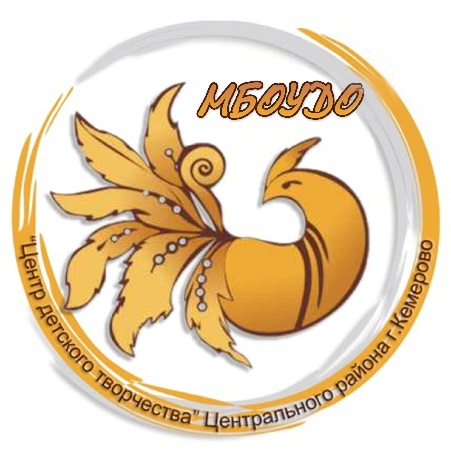 Конкурс «Педагогические секреты»Тема: «Внедрение целевой модели наставничества» по форме «ученик-ученик» на занятиях в студии флористики «Солнечный мир»»(из опыта работы)Составитель: Кондратьева Екатерина Васильевна,педагог дополнительного образования, руководитель студии флористики «Солнечный мир» Кемерово, 2023Ключевые словаНаставничество – универсальная технология передачи опыта, знаний, формирования навыков, компетенций, метакомпетенций и ценностей через неформальное общение, основанное на доверии и партнерстве.Форма наставничества – способ реализации системы наставничества через организацию работы наставнической пары или группы, участники которой находятся в заданной ролевой ситуации, определяемой потребностями наставляемых, конкретными целями и задачами наставнической пары или группы.Целевая модель наставничества-система условий, ресурсов и процессов, необходимых для реализации программ наставничества в образовательных организациях.Наставляемый – участник наставнической пары или группы, который через взаимодействие с наставником и при его помощи и поддержке решает конкретные личные и профессиональные задачи, приобретает новый опыт и развивает новые навыки и компетенции. Наставляемым может стать любой обучающийся по общеобразовательным, дополнительным общеобразовательным программам, а также молодой специалист и любой педагог, изъявивший желание.Наставник – участник программы наставничества, имеющий успешный опыт в достижении личностного и профессионального результата, обладающий опытом и навыками, необходимыми для повышения уровня компетенций и самореализации наставляемого. Наставниками могут быть обучающиеся образовательной организации, выпускники, представители родительского сообщества, педагоги и специалисты образовательной организации или иных предприятий и организаций любых форм собственности, изъявивших готовность принять участие в реализации Целевой модели наставничества в части профессионального самоопределения обучающихся.Виды наставничества  Наставничество бывает как  индивидуальное , так и коллективное. Хочу представить вашему вниманию один из своих «педагогических секретов», поделиться своим опытом работы по внедрению формы наставничества «Ученик-ученик» на занятиях в студии флористики «Солнечный мир», целью которого является выявление и воспитание учащихся-лидеров, волонтеров и патриотов; личностная мотивация товарищей к труду в обучении; работа над сплоченностью коллектива; передача опыта от старших к младшим; максимально полное раскрытие личности, творческого потенциала каждого обучающегося.Наставничество помогает в адаптации к новым условиям обучения детей  с особыми образовательными  или социальными потребностями. Именно такие дети посещают нашу студию флористики . В нашем творческом объединении занимается 12 детей из коррекционного класса школы № 77 г. Кемерово.В студии флористики «Солнечный мир» наставничество практикуется с декабря 2021 года (приказа № 387 от 01.12.2021 г). и заключается во взаимодействии учащихся, при котором один из них находится на более высокой ступени освоения материала и обладает организаторскими и лидерскими качествами, позволяющими ему оказать весомое влияние на наставляемого. Такая модель наставничества «ученик-ученик» лишена строгой субординации, ребята общаются в свободной форме. Данная форма взаимодействия между учащихся используется при подготовке любого мероприятия. Прежде чем применять данную форму наставничества на практике, я изучила много разных методик и остановилась на интегрированной. В основе интегрального метода лежит дружба, а не соперничество и понимание взаимосвязи всех людей.  Интегральная методика воспитания - это методика в образовании, основанная на связях между людьми, где главенствующей задачей ставится взаимодействие внутри коллектива детей и образование с помощью окружения. Другими словами - дружить лучше, чем соперничать. Девиз этой методики: «Выживает дружественный», «Любых целей можно достичь сообща, вместе с друзьями». В интегральной методике все разные, но все равны, потому что тебе никто не скажет, что ты «плохой». Ты другой, но очень важный для нас всех. И основываясь на данной методике, я приступила к работе.Форма наставничества «ученик – ученик» предполагает взаимодействие обучающихся одной образовательной организации, при котором один из обучающихся находится на более высокой ступени образования и обладает организаторскими и лидерскими качествами, позволяющими ему оказать весомое влияние на наставляемого, лишенное тем не менее строгой субординации. Среди основных задач взаимодействия наставника с наставляемым: помощь в реализации лидерского потенциала, улучшении образовательных, творческих или спортивных результатов, развитие гибких навыков и метакомпетенций, оказание помощи в адаптации к новым условиям среды, создание комфортных условий и коммуникаций внутри образовательной организации, формирование устойчивого сообщества обучающихся и сообщества благодарных выпускников.  Наставничество в студии флористики «Солнечный мир» осуществляется по циклам, продолжительность одного цикла составляет один учебный год и имеет несколько этапов: 1. Отбор наставников    Внутри творческого объединения педагог выделяет учащихся, обладающих рядом качеств: уверенный в себе; обучается в творческом объединении не менее 2-х лет; коммуникабельный; ответственный; лидер; компетентный; прилежен и трудолюбив; победитель конкурсов и олимпиад; обладает высоким уровнем творческих достижений.2.  Организуется встреча наставников.   На ней педагог рассказывает учащимся о том, кто такой наставник, приводит в пример успешных людей, у которых были наставники. Зачитывает манифест и кодекс наставников, изъявивших желание принять участие в программе наставничества, проводится анкетирование. Для мотивационных мероприятий, анализа собранных данных может потребоваться привлечение внешних специалистов (психологов, методистов, представителей компаний, занимающихся тестированием навыков и составлением психологического портрета и т.д.). Обязательным условием данного этапа программы наставничества является заполнение наставляемым или его законным представителем согласия на обработку персональных данных. Заполняется анкета наставника. Форма и точные формулировки могут быть изменены исходя из особенностей учебного заведения и возраста наставников. Примеры вопросов:Анкета наставникаФИО учащегося___________________________Возраст______________________________________________Название творческого объединения______________________● мои сильные стороны (что у меня получается лучше всего в творческом объединении)● чем я мог бы помочь другому ученику? ● мотивация ● хобби и увлечения ● ресурс времениНа основании данной анкеты заполняется База данных наставников.1.3. Формируется база наставников.База наставников (обучающихся)для форм наставничества «ученик-ученик»3. Формируется база наставляемыхАнкета для выявления запросов учащихся(заполняется наставляемым или педагогом, исходя из возраста наставляемого)ФИО _____________________________________________________________Возраст______________________________________________________Творческое объединение__________________________________________________1. Есть ли у Вас трудности в обучении? Если да, то какие __________________________________________________________________________________________________________________________2.   Как Вы думаете, чему Вам необходимо научиться для преодоления этих затруднений?  Общаться с людьми, строить диалог; Преодолевать страх;  Распланировать свое время;  Проявлять терпимость;  Другое (напишите Ваш вариант) ____________________ 3. Что Вам нравится в нашем кружке?  Хорошие педагоги;  Удобное расписание занятий;  Дружелюбный коллектив сверстников;  Кружок рядом с домом/местом учебы;  Возможность заниматься творчеством;  Затрудняюсь ответить;  Другое (напишите Ваш вариант) __________________________________________________4. Какими, на Ваш взгляд, качествами должен обладать наставник:5. Чему хотите научиться с помощью наставника?_____________________________________________________________База наставляемых (обучающихся)для форм наставничества «ученик-ученик»Анкеты анализируются для дальнейшего обучения с наставляемым.Педагог информирует родителей об участии ребенка в программе наставничества. Получает согласие на обработку персональных данных.4. Встреча наставников и наставляемых, формирование наставнических пар.У вас есть наставники, у вас есть наставляемые, теперь вам необходимо соединить их в пары (тандемами), либо в группы, где один наставник и несколько наставляемых. На этом этапе, когда вы уже знаете запрос своих наставляемых, вы сможете организовать обучение наставников.МероприятиеОрганизуется мероприятие для знакомства наставника и наставляемого. На встречу приглашаются все наставники и все наставляемые. Встреча может быть проведена в любом креативном и располагающем к общению формате: от дня открытых дверей до  быстрых встреч. 1. Организовывается встреча наставников и наставляемых; 2. Каждому участнику выдается бейджик с именем и номером, ручка и блокнот;3. В течении 5-10 минут каждый наставник общается с одним наставляемым, после чего тот переходит к следующему наставнику. Общение происходит на общие темы увлечений, запросов.        4. Наставляемые должны обойти всех наставников. 5. Наставники и наставляемые заполняют простую анкету, где указывают, с кем им интересно и комфортно работать. 6. Помощники куратора анализируют анкеты и сопоставляют ответы. 7. Совпадение интереса.8. При невзаимном интересе наставляемого к наставнику куратор связывается с наставником и предлагает провести дополнительную встречу.Все сформированные наставнические пары вносятся в базу данных куратором.5. Организация работы наставнических групп.  Роль педагога: представить наставнику и наставляемому структуру плана работы, еще раз обговорить организационные вопросы, определить примерное количество встреч, проконтролировать понимание участниками важности следования плану реализации поставленной цели. Педагог выполняет функцию организатора, не вмешиваясь в сами внутренние отношения наставнической пары или группы. Педагог следует предупредить наставника, что он может информировать его обо всех трудностях и проблемах, возникающих в ходе развития отношений. Куратор передает наставнику примерный план встреч, включающий в себя этапы: 1. Встреча-знакомство для анализа компетенций друг друга, выявления сильных сторон; 2. Встреча-планирование для определения задач наставляемого и наставника и формирования долгосрочных и краткосрочных целей; 3. Общие встречи (куратор по запросу наставника может предоставить ему примерный список тем/форматов); 4. Встречи для подведения промежуточных итогов работы.Наставник и наставляемый самостоятельно определяют удобное для них время встреч, а также их содержание (беседы, экскурсии, работа над проектом, работа над домашним заданием и т.д.). По желанию куратор может присутствовать на встречах для подведения промежуточных итогов. Для оперативного отслеживания прогресса, сбора обратной связи и организации работы куратор может предложить наставнику и наставляемому вести онлайн-дневник. Дневники может читать только куратор. Наставник не читает дневник наставляемого. Запись может иметь простую структуру:ДНЕВНИК НАСТАВЛЯЕМОГОФИО наставляемого: _____________________________________________________________________________________________________ФИО наставника: _____________________________________________________________________________________________________Форма наставничества: _____________________________________________________________________________________________________Направление: _____________________________________________________________________________________________________Наименование проекта: _____________________________________________________________________________________________________Наставляемый: _____________________ / ______________ / _________ 202___г.                                         ФИО                                  (подпись)                     (дата)Педагог: _____________________ / ______________ / _________ 202___г.                               ФИО                                  (подпись)                     (дата)ДНЕВНИК НАСТАВНИКАФИО наставника: _____________________________________________________________ФИО наставляемого: _____________________________________________________________Программа наставничества: _____________________________________________________________Форма наставничества: _____________________________________________________________Направление: _____________________________________________________________Наименование проекта: _____________________________________________________________Наставник: ________________ / ___________ / _________ 202___г.                                  ФИО                                  (подпись)                     (дата)Педагог: _________________ / ___________ / _________ 202___г.                               ФИО                                  (подпись)                     (дата)7. Финальная встреча тандема.На финальной встрече наставник и наставляемый презентуют педагогу ключевой результат своего взаимодействия. Педагог собирает обратную связь от обоих участников, просит их поделиться впечатлениями друг с другом для закрепления позитивного восприятия и рефлексии.8. Финальное мероприятие и поощрение наставников.         Педагог заранее по договоренности с администрацией организаций-участников определяет формат поощрения и критерии отбора лучших наставников. Среди критериев отбора лучших наставников: – цели успешно реализованы – представленный проект получает высокую оценку у жюри на финальном мероприятии – не было организационных проблем или они были оперативно разрешены – высокая самоотдача и вовлеченность наставника – наставляемый демонстрирует улучшение творческих результатов – позитивная обратная связь по итогам программы от наставляемого – важный критерий: наставляемый изъявляет желание в будущем сам стать наставником Лучшие наставники и по возможности наставнические пары (необходима мотивация и для вовлеченных наставляемых) награждаются памятными грамотами, дипломами, знаками отличия и призами.По итогам программы создается база наставнических практик: успешные кейсы отдельных тандемов. В кейс включается описание начального состояния наставника и наставляемого, поставленные задачи, способы и идеи их решения – мероприятия, использованные пособия и темы, формы, обратная связь от участников и итоговый результат. Лучшие наставники и по возможности наставнические пары (необходима мотивация и для вовлеченных наставляемых) награждаются памятными грамотами, дипломами, знаками отличия и призами. По итогам программы создается база наставнических практик: успешные кейсы отдельных тандемов. В кейс включается описание начального состояния наставника и наставляемого, поставленные задачи, способы и идеи их решения – мероприятия, использованные пособия и темы, формы, обратная связь от участников и итоговый результат. Результатами эффективной работы считаются: раскрытие личности наставляемого, раскрытие творческого потенциала. Модель наставничества «ученик-ученик» реализуется также через воспитательную работу. Обучающиеся наставники оказывают помощь наставляемым в оформлении выставок, подготовке к конкурсам, спортивным и патриотическим мероприятиям. Наставники принимают активное участие в подготовке и проведении мастер-классов для наставляемых. Преимущества мастер-классов были оценены многими опробовавшими их детьми и родителями. Сочетание пользы с увлекательностью, творчества с командной работой дарят детям именно те яркие незабываемые эмоции, которые каждый мечтает получить от праздника. Ведь всем известно, что любую информацию обучающиеся лучше всего воспринимают в игровой форме – именно поэтому интересные мастер-классы для детей стали идеальной почвой для усвоения новых навыков. Особенно если мастер-классы организованы детьми для детей с целью поделиться приобретенными творческими навыками. № п/пФИО наставникаТворческое объединениеОсновные компетенции наставникаВозраст наставляемыхФИО наставляемыхСрок работы наставникаФорма наставничестваКоличество  наставляемых№ п/пФИО наставникаТворческое объединениеКакие затруднения возникли в обученииВозраст наставляемыхФИО наставникаСрок работы наставникаФорма наставничестваПолученные и сформированные компетенцииДата встречиКакие изменения произошли с момента последней встречиНовый запрос (какие появились вопросы с момента последней встречи)Содержание встречиЗатруднения, возникшие в процессе встречи (при наличии)Шкала удовлетворенности встречей (от 1 до 3, где: 1 – ничего не понял, 2 – остались вопросы, 3 – все понятно)….….….Показатель удовлетворенности взаимодействия с наставником:0-1 – низкий 1-2 – средний2-3 – высокий Показатель удовлетворенности взаимодействия с наставником:0-1 – низкий 1-2 – средний2-3 – высокий Показатель удовлетворенности взаимодействия с наставником:0-1 – низкий 1-2 – средний2-3 – высокий Показатель удовлетворенности взаимодействия с наставником:0-1 – низкий 1-2 – средний2-3 – высокий Дата встречиФормат и форма встречи (очно/дистанционно; индивидуальная/групповая; диалог / обсуждение / экскурсия / публичная лекция / практическая работа над проектом)Цель(тема встречи)СодержаниеРезультатШкала моего эмоционального и профессионального состояния от 1 до 3 (где 3 – позитивно и мотивированно, 2 –заинтересовано, но безынициативно, 1 – негативно и бесполезно)Шкала обратной связи от наставляемого от 1 до 3(где 3 – активно реагировал и выражал интерес, 2 – был заинтересован, но неохотно участвовал, 1 – был пассивен и не заинтересован)….Показатель удовлетворенности взаимодействия наставнической пары:0-1 – низкий 1-2 – средний2-3 – высокийПоказатель удовлетворенности взаимодействия наставнической пары:0-1 – низкий 1-2 – средний2-3 – высокийПоказатель удовлетворенности взаимодействия наставнической пары:0-1 – низкий 1-2 – средний2-3 – высокийПоказатель удовлетворенности взаимодействия наставнической пары:0-1 – низкий 1-2 – средний2-3 – высокийПоказатель удовлетворенности взаимодействия наставнической пары:0-1 – низкий 1-2 – средний2-3 – высокий